ČESKÁ REPUBLIKA - POVRCHPOHOŘÍ (k daným pohořím dohledejte nejvyšší hory!)Šumava - 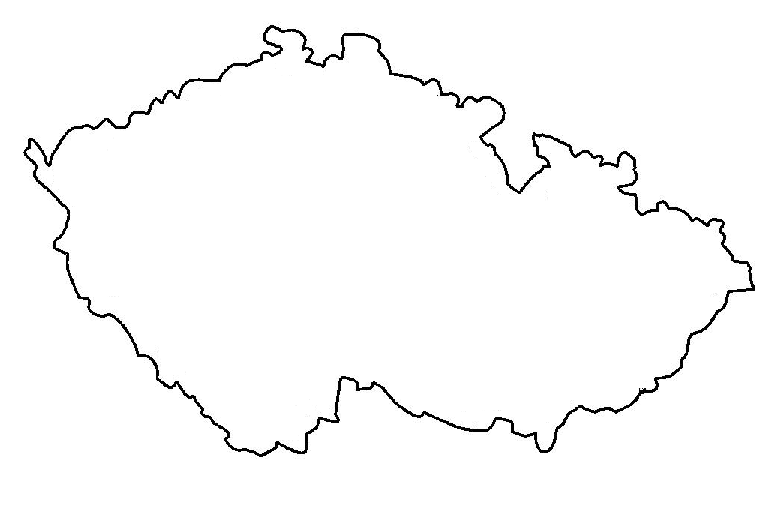 Český les -                            ​Krušné hory -                           ​České středohoří -                 ​Lužické hory -                         ​Jizerské hory -                         ​Krkonoše -                               ​Orlické hory -                         ​Hrubý Jeseník -                       ​Moravskoslezské Beskydy -   ​Bílé Karpaty - NÍŽINY A VRCHOVINYPolabská nížinaStředočeská pahorkatinaČeskomoravská vrchovinaDolnomoravský úvalHornomoravský úval